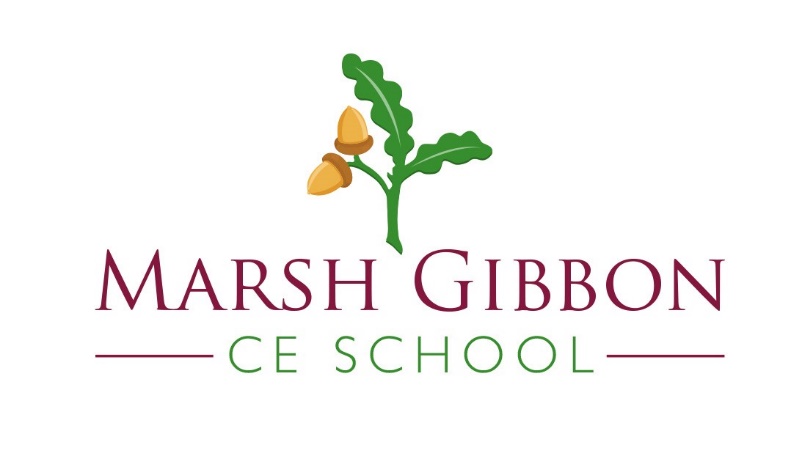 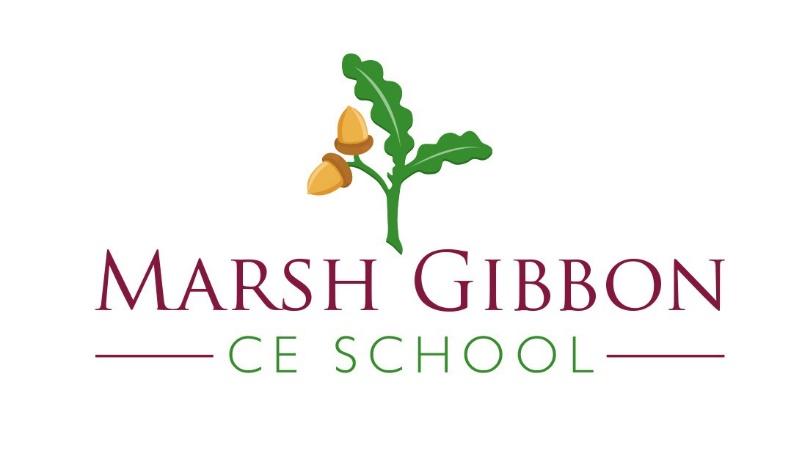 Daily TreatsHomework to be completed daily.Weekly Treats Choose 4 pieces or more, to be completed by Wednesday 24th May 2023.We will be sharing our Home Learning on Friday 12th May and Friday 26th May. Weekly Treats Choose 4 pieces or more, to be completed by Wednesday 24th May 2023.We will be sharing our Home Learning on Friday 12th May and Friday 26th May. Weekly Treats Choose 4 pieces or more, to be completed by Wednesday 24th May 2023.We will be sharing our Home Learning on Friday 12th May and Friday 26th May. Home ReadingRead 4x per week at home. Record your reading in your reading diary and ask an adult to sign your book too. 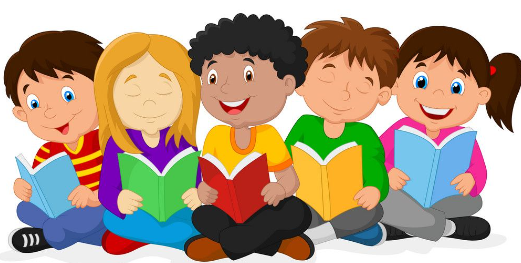 Task 1 –MathsWe have just completed our unit on measuring. In this we have learnt how to use both a ruler and metre stick. For your task can you find objects that measure exactly: 10cm, 30cm, 50cm, 1m, 10m. Don’t forget to record any other objects that you measure even if they don’t match the measurements above. Task 3 – ArtIn Art we will be looking at birds. For your task could you find a feather and complete some art work based on this. Think about the different mark making skills you have been practising in your lessons so far this year. You could be as creative as you like!  Task 5 –  Healthy Minds Place2Be-Navigating friendshipsOuter space can help us wonder about how connected we are as people in the universe we share. The Space Project looks at this idea of connection through the theme of friendship and belonging. It helps with launching new friendships as well as strengthening the gravitational pull of established ones. Through the different activities, there will be opportunities to make art with others to focus on the collaborative aspect of friendship.Practice your times tables on TT Rock StarsComplete 25 sessions of TTRS each week. 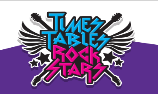 Task 2 – Foxes!After Easter we will be reading a story about a fox. Can you complete some research about foxes and share with us. You could complete this as a written report, a poster or even typed on a computer. Remember to include your best sentences including adjectives, adverbs and conjunctions. Task 4 – PlantsCan you start thinking about the different plants in our local area? You could go on a local plant hunt and record the different plants and trees that you might see. You could choose a more specific area and focus more closely on the plants you can see there instead. You can share your findings in any way you think is best. Task 6 – REThis new term, we begin with the story of King David, whose anointing forms the basis of the traditions and rituals that we will witness in the Coronation of King Charles III. In  the book of Samuel, in the bible, a new King is chosen. 1.Samuel 16, verses 1-13 (text) (video) Write or create, collage a way to present your knowledge of Kind David from the book of Samuel. What did God see in King David’s heart? Can you think of the reasons as to why he was chosen to be King? Challenge: What sort of King will King Charles III be? Why? What evidence can you find? 